JOB DESCRIPTION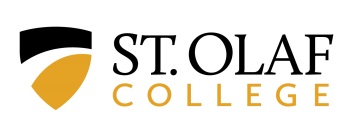 POSITION TITLE:  List full title (no abbreviations or acronyms)DEPARTMENT:  List full name of department (no abbreviations or acronyms)REPORTS TO:  Supervisor full title (no abbreviations or acronyms; do not list supervisor name)CLASSIFICATION:  Exempt or Non-ExemptPOSITION PURPOSE:  The position purpose is a concise, 1 or 2 sentence statement providing a reason(s) why this job exists.  It allows the employee to see how his/her job connects to the rest of the department and college.  It provides a synopsis of the major purpose of the position and its role in the department.  Do NOT restate the title in the summary.  Begin with “To” (e.g., To support students and faculty in…).(The reason why this job exists is…)  To…ESSENTIAL JOB FUNCTIONS:  List 4-8 essential job functions (high level categories of responsibilities) and list the percentage of time for each, with the highest percentage function listed first.  The percentage of time should add up to 100%.  Below each function list 2-8 primary duties that must be performed for each category.  Begin the duties with a present tense action verb (e.g., coordinate, prepare, analyze).Main Function 1 - % of timeDuty 1Duty 2Duty 3Duty 4Main Function 2 - % of timeDuty 1Duty 2Duty 3Main Function 3 - % of timeDuty 1Duty 2Main Function 4 - % of timeDuty 1Duty 2 Supervisory Responsibilities -  % of time (if applicable)Hire, train, and supervise employeesApprove timecardsConduct performance evaluationsGeneral Office Responsibilities -  ≤5% of timeAttend meetingsExample:  Collect mail and order office suppliesREQUIRED QUALIFICATIONS: Include BOTH required Education and Experience (also list licenses, certifications, etc. which must be held and maintained).Education:  Minimum level of education requiredPotentially add “or equivalent work experience” to broaden the candidate poolA specific major should be listed below, under preferred qualifications, not required qualifications.If applicable, include:  “Maintain a valid driver’s license and meet St. Olaf College driver authorization criteria with a satisfactory driving record.” OR “Hold and maintain mechanical license(s)."Example: Associates degree or equivalent work experienceExperience:  Minimum level of experience requiredExample:  1+ years of experience in a particular role, field, or industryPREFERRED QUALIFICATIONS: Include BOTH preferred Education and Experience.Education:  Preferred level of education or field of studyExample: Bachelor’s degree in AccountingExperience:  Preferred level of experience or specific experienceExample:  3+ years of experience in a particular role, field, or industryKNOWLEDGE, SKILLS, ABILITIES:  Basic competencies needed to successfully perform the functions and duties of the job.Knowledge - information or procedures a person needs to know to adequately perform the jobSkills - proficiencies needed to perform a task which are usually acquired through training or practice, and are measurable and observableAbilities - demonstrated performance to use knowledge and skills when needed; individual talents which help perform a job and tend to be innate or acquired without formal instructionUse bullet points and make one general list.  Examples include:Knowledge of generally accepted accounting principles and proceduresKnowledge of cleaning techniques and proceduresSkill in using computer applications including spreadsheet and word processing softwareSkill in editing documents for correct grammarAbility to deal with pressure situationsAbility to work independently or with minimal supervisionWORK SCHEDULE:FTE:  FTE amount (e.g., 1.0 or .92)Term: “Year-round” or indicate the months worked if less than 12 months annually 
(e.g., “Mid-August through mid-June”; “September-May”)Shift:  Indicate days/hours of work schedule year-round (e.g., Monday - Friday, 8:00 a.m. – 5:00 p.m.)If extra hours are required for this position, include:  (e.g., “with occasional evening and weekend hours”; “some evening and weekend hours required for special events”; or “This position is on-call for emergencies outside of regular working hours.”) If travel is required for this position, include:  “Travel up to #% of the work schedule, which includes local (Twin Cities metro area) and national travel.  Overnight trips average X-X trips per year.”If the summer schedule is reduced in the number of hours worked (less than 38.5 hours), include the summer schedule.  Otherwise, do not include summer hours.PREREQUISITES:Employment in this position is conditioned upon successful completion of a background check which may include: criminal background checks, reference checks, verification of work history, verification of any required academic credentials, licenses, and/or certifications, a motor vehicle check, verification of DOT certification, a credit check, employment eligibility verification, and/or a pre-employment physical. Whether a background check is deemed successfully completed will be at the sole discretion of St. Olaf College.  Please note, St. Olaf College reserves the right to conduct periodic background checks at its sole discretion.DISCLAIMER:  This job description is for general information purposes.  It is not intended to list all duties and responsibilities of the position.  This job description is subject to change at any time by St. Olaf College, with or without prior notice.APPROVAL:  Name and title of the person responsible for approving the job description.DATE: The month and year the job description was written or revised (e.g., January 2017)  Physical and Environmental Factors
(Indicate frequency required in a typical 8 hour day for this position.)Travel:       % of time           Operate Hand Tools:   Yes   No           Operate Equipment/Machinery:   Yes   No Required Dress Attire:   Business Casual      Business Formal       Uniform       Other:	       Comments:       Physical ActivityNot ApplicableRarely
(<½ hr)Occasionally
(½ - 2½ hrs)Frequently
( 2½ - 5½ hrs)Continually
(5½ - 8 hrs)SittingStanding stationaryWalking/traversingCrouching (bending at knees)Kneeling/crawlingStooping (bending at waist)Twisting/pivotingClimbing/balancingReaching overheadGrasping/handlingPushing/pullingLifting/carrying (< 20 lbs.)Lifting/carrying (20-70 lbs.)Repetitive motions (constant for 15+ mins; typing, etc.)DrivingOther      Sensory ActivityNot
ApplicableRarely
(<½ hr)Occasionally
(½ - 2½ hrs)Frequently
( 2½ - 5½ hrs)Continually
(5½ - 8 hrs)Talking in person/on phoneHearing in person/on phoneVision for close workVision for distance or depthDistinguishing colorFeeling by touchLoud noise (need raised voice to be heard) Other      Environmental ExposuresNot
ApplicableRarely
(<½ hr)Occasionally
(½ - 2½ hrs)Frequently
( 2½ - 5½ hrs)Continually
(5½ - 8 hrs)Respiratory (dust/gas/fumes/steam/odors/poor ventilation)Chemicals (includes solvents and oils)Vibrations (exposure to oscillating movements  of extremities or whole body)Wet or humid conditions (indoor)Extreme cold (below 32 degrees)Extreme heat (above 100 degrees)Proximity hazards (moving mechanical parts, moving vehicles, electrical current, etc.)Heights or cramped quartersProtective equipment required (mask, gloves, eyewear, ear plugs, steel toe shoes, respirator)Other      